13º  ENCONTRO DE BOAS PRÁTICASCELEBRAÇÃO DO DIA MUNDIAL DA ATIVIDADE FÍSICASão Paulo 5 de abril, 2016 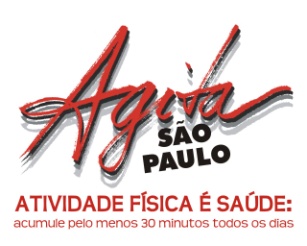 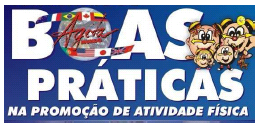 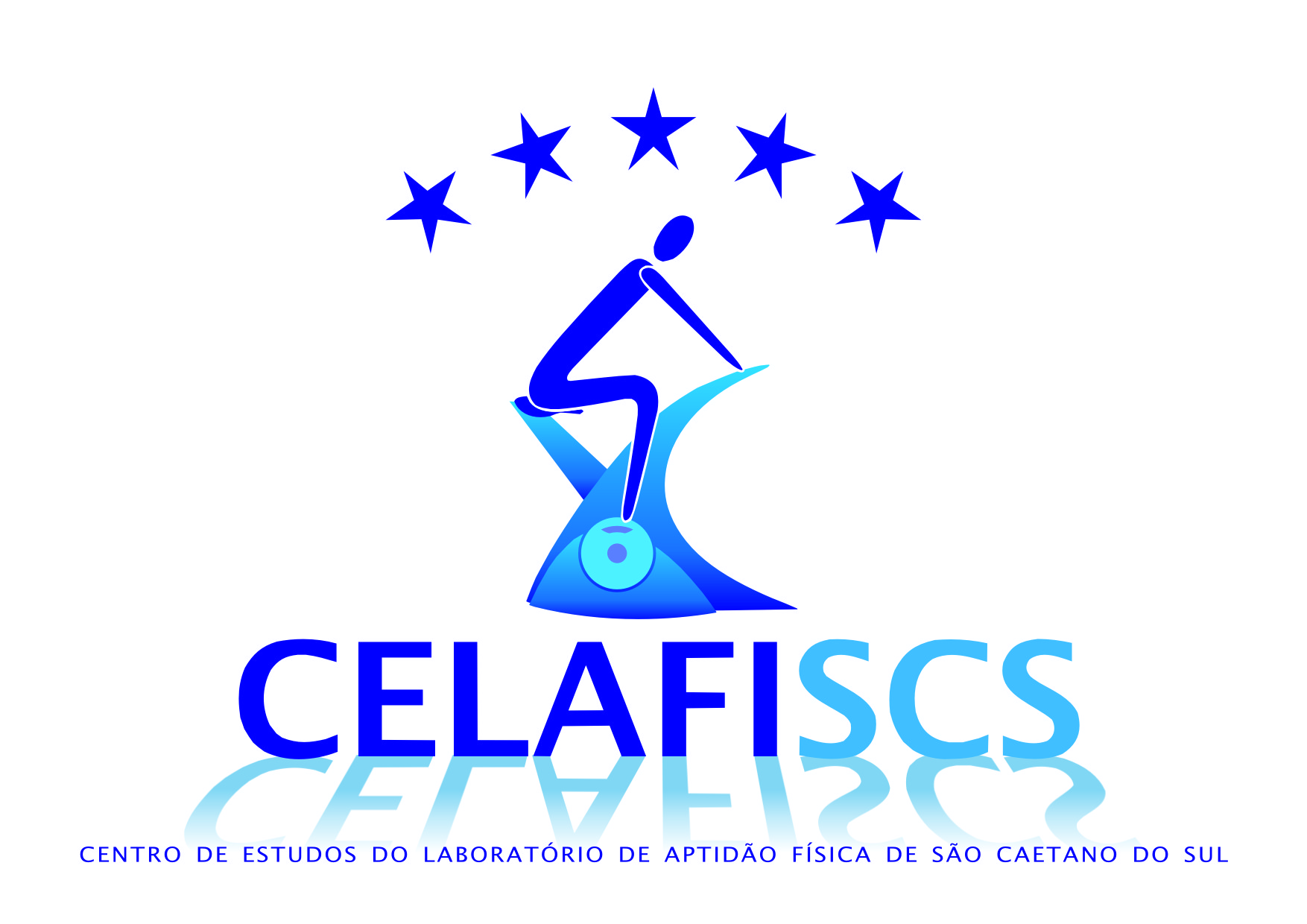 8:30SOLENIDADE DE ABERTURASOLENIDADE DE ABERTURAREPRESENTANTEINSTITUIÇÃODr. David UipSecretário de Estado da Saúde Dr. Victor MatsudoPrograma Agita São PauloDr. José da Silva GuedesPrograma Agita São PauloDr. Florisval Meinão Associação Paulista de MedicinaDr.Florentino de Araujo Cardoso FilhoPresidente da AMBDr. Gilberto NataliniVereador9:0010 Anos de Boas Praticas do Programa Agita São PauloDr. Victor MatsudoAGITA PARCEIROSAGITA PARCEIROS9:30Secretaria de Juventude, Esportes e Lazer de JaguariúnaJaguariúna9:40Secretaria da Saúde de CatanduvaCatanduva9:50Secretaria Municipal de Saúde  de Novo HorizonteNovo Horizonte10:00Programa Hábitos Saudáveis - SESSecretaria do Estado da Saúde de São Paulo10:10Secretaria Municipal de Saúde Mogi GuaçuMogi Guaçú10:40APRESENTAÇÃO DE PÔSTERES APRESENTAÇÃO DE PÔSTERES 10:50Alcance Assessoria EsportivaWellington11:00Eu Quero SaúdeEdson Timóteo11:10Agita Bocaiuva – Minas GeraisCarlos Otávio11:20Secretaria da SaúdeItapira11:30Secretaria da SaúdeJuqueirópolis11:40Secretaria de EsporteLouveira11:50Secretaria da SaúdeRio ClaroENCERRAMENTOENCERRAMENTO